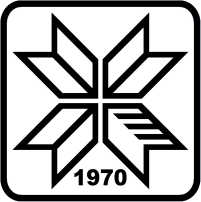 УНИВЕРЗИТЕТ У ПРИШТИНИса привременим седиштем у Косовској Митровици					ФАКУЛТЕТ __________________ИЗВЕШТАЈ О ПРИЈАВЉЕНИМ КАНДИДАТИМА НА КОНКУРС ЗА ИЗБОР У ЗВАЊЕ НАСТАВНИКАСвака рубрика мора бити попуњенаАко нема података, рубрика остаје празна или назначенаНепотпуни извештај биће враћен факултетуI        ПОДАЦИ О КОНКУРСУ, КОМИСИЈИ И КАНДИДАТИМАОдлука о расписивању конкурса, орган и датум доношења одлуке:Датум и место објављивања конкурса:Број наставника који се бира, са назнаком звања и назива уже уметничке области за коју је расписан конкурс:3.1. Број наставника:3.2. Звање:3.3. Ужа уметничка област:Састав комисије, име и презиме сваког члана, звањe, назив уже уметничке области за коју је изабран у звање и назив факултета на којем је члан комисије запослен:–––Пријављени кандидат/и:––II       ЛИЧНИ ПОДАЦИ  ПРИЈАВЉЕНИХ КАНДИДАТАИме, име једног родитеља, презиме и звање:Датум и место рођења, општина, република:Садашње запослење, високошколска, друга васпитно-образовна установа или јавна установа:Година уписа, година завршетка основних студија и средња оцена:Назив факултета и универзитета за основне студије:Година уписа, година завршетка мастер студија и просечна оцена:Назив факултета и универзитета за мастер студије:Година уписа, година завршетка докторских студија и просечна оцена:Назив студијског програма докторских студија:Назив факултета и универзитета за докторске студије:Назив докторског уметничког пројекта и уметничке области из које је урађен пројекат:III РАНИЈИ ЗАКОНСКИ ПРОПИСИГодина уписа, година завршетка магистарских студија и просечна оцена:Назив и уметничка област из које је одбрањена магистратура:Назив факултета и универзитета за магистарске студије:Назив докторског уметничког пројекта и уметничке области из које је урађен пројекат:Назив факултета и универзитета на коме је одбрањен пројекат:Место и трајање специјализација и студијских боравака у иностранству (30 и више дана):Знање светских језика – навести: чита, пише, говориЧланство у стручним и научним асоцијацијама:Кретање у професионалном раду (навести све радне ангажмане, сарадничка и друга звања (ако их је било), као и трајање запослења):Датум избора (поновног избора) у звање доцента, назив уже уметничке области:Датум избора (поновног избора) у звање ванредног професора, назив уже уметничке области:IV  ОБАВЕЗНИ УСЛОВИ ЗА ИЗБОР У ЗВАЊЕ НАСТАВНИКАПриступно предавање из области за коју се бира, оцењено од стране комисије за писање извештаја пријављених кандидата, уколико нема педагошко искуство на универзитету (дати образложење):Оцена педагошког рада кандидата у студентским анкетама током целокупног претходног изборног периода (уколико га је било):Уметничка дела из области музике (композиторско стваралаштво) изведена на концертима у земљи и иностранству; солиста на концерту (дело изведено у целини) са симфонијским или камерним оркестром, солиста у вокално-инструменталном делу, целовечерњи концерт, реситал, улога у оперској представи (извођачка делатност); јавно извођење уметничког дела у редовном приказивању у јавности (за образовно-уметничку област драмске и аудиовизуелне уметности; јавно излагање уметничког дела на самосталним изложбама (за образовно-уметничку област ликовне и примењене уметности и дизајна);а) у току последњег изборног периодаб) у ранијем периодуУметничка дела из области музике изведена на фестивалима у земљи и иностранству (композиторско стваралаштво); концерти и оперске представе на фестивалима у земљи и иностранству - солиста на концерту (дело изведено у целини) са симфонијским или камерним оркестром, солиста у вокално-инструменталном делу, целовечерњи концерт, реситал, улога у оперској представи; концерти и оперске представе (извођачка делатност); јавно извођење уметничког дела на смотрама и фестивалима (за образовно-уметничку област драмске и аудиовизуелне уметности).а) у току последњег изборног периодаб) у ранијем периодуКонцерти и оперске представе (извођачка делатност); јавно излагање уметничког дела на колективним жирираним изложбама и манифестацијама (за образовно-уметничку област ликовне и примењене уметности и дизајна):а) у току последњег изборног периодаб) у ранијем периодуУчествовање или вођење посебних уметничких курсева, семинара или мајсторских радионица у земљи и иностранству (за образовно-уметничку област ликовне и примењене уметности и дизајна и образовно-уметничку област драмске и аудиовизуелне уметности): мајсторски курсеви, семинари, радионице, јавна предавања у земљи и иностранству (за образовно-уметничку област област музичка уметност):а) у току последњег изборног периодаб) у ранијем периодуУчешће на музичким такмичењима у земљи и иностранству (за образовно-уметничку област музичке уметности); Учешће на домаћим или међународним конкурсима уметничких дела (за образовно-уметничку област ликовне и примењене уметности и дизајна):а) у току последњег изборног периодаб) у ранијем периодуКомерцијална реализација уметничког дела (за образовно-уметничку област ликовне и примењене уметности и дизајна и образовно-уметничку област драмске и аудиовизуелне уметности):а) у току последњег изборног периодаб) у ранијем периодуНаграде и признања за уметнички рад у земљи и иностранству:а) у току последњег изборног периодаб) у ранијем периодуОбјављена теоријска или уџбеничка дела у земљи и иностранству (књиге и стручна периодика, аутор-и, наслов, година издања, ИСБН број и одлука стручног органа факултета, објављен CD са рецензијом (за образовно-уметничку област област музичка и уметност):а) у ранијем периодуб) у току последњег изборног периодаРезултати у развоју уметничко-наставног подмлатка на факултету:Менторство при изради завршних радова на свим нивоима студија, а уколико студијским програмом није омогућено да наставник буде биран за руководиоца завршног рада, то се може заменити са једном репрезентативном рефернцом у ужој уметничкој области за коју се бира, у периоду од последњег избора у звање доцента, односно са две репрезентативне референце у ужој уметничкој области за коју се бира, у периоду од последњег избора у звање ванредног професора:V  ИЗБОРНИ УСЛОВИ ЗА ИЗБОР У ЗВАЊЕ НАСТАВНИКАИзборни елементи стручно-професионалног доприноса:Изборни елементи доприноса академској и широј заједници:Изборни елементи сарадње са другим високошколским, научно-истарживачким, односно институцијама културе или уметности у земљи и иностранству:VI     ПРИЗНАЊА, НАГРАДЕ И ОДЛИКОВАЊА ЗА ПРОФЕСИОНАЛНИ РАДVII  ОСТАЛОVIII АНАЛИЗА РАДА КАНДИДАТА (на једној страници куцаног текста):IX МИШЉЕЊЕ О ИСПУЊЕНОСТИ УСЛОВА ЗА ИЗБОР У ЗВАЊЕ НАСТАВНИКАНАПОМЕНА: Потребно је експлицитно, на ½ странице куцаног текста, навести да ли сваки кандидат појединачно испуњава или не испуњава услове за избор у одређено звање наставника. X  ПРЕДЛОГ ЗА ИЗБОР КАНДИДАТА У ОДРЕЂЕНО ЗВАЊЕ НАСТАВНИКА                                                                              ПОТПИСИ ЧЛАНОВА КОМИСИЈЕ:1. ________________________________________2. ________________________________________3. ________________________________________НАПОМЕНА:Извештај се пише навођењем кратких одговора, са валидним подацима, у облику обрасца, без сувишног текста.Члан комисије који не жели да потпише извештај, јер се не слаже са мишљењем већине чланова комисије, дужан је да наведе образложење, односно разлоге због којих не жели да потпише извештај.